R E P U B L I K A  H R V A T S K A   SPLITSKO-DALMATINSKA ŽUPANIJA                GRAD SPLIT        GRADONAČELNIKKLASA: 330-05/18-01/26URBROJ: 2181/01-09-01/06-18-8Split, 9. ožujka 2018. godineNa temelju članka 15. Zakona o javnoj nabavi („Narodne novine“ broj 120/16), članaka 52. i 55. Statuta Grada Splita („Službeni glasnik Grada Splita“ broj 17/09, 11/10, 18/13, 39/13 i 46/13 – pročišćeni tekst), članka 19. Pravilnika o provedbi postupaka jednostavne nabave („Službeni glasnik Grada Splita“ broj 4/17) i Zaključka o davanju ovlaštenja zamjenici Gradonačelnika Grada Splita Jeleni Hrgović za obavljanje dužnosti Gradonačelnika u vremenu moje odsutnosti i spriječenosti („Službeni glasnik Grada Splita“ broj 1/18), Zamjenica gradonačelnika Grada Splita dana 9. ožujka 2018. godine, donosiZAKLJUČAKo odabiru ekonomski najpovoljnije ponude u postupku jednostavne nabave za nabavu usluge izrade izmjena i dopuna UPU kampusa Sveučilišta u SplituPrihvaća se prijedlog ovlaštenih predstavnika Naručitelja za pripremu i provedbu postupka nabave usluge izrade izmjena i dopuna UPU kampusa Sveučilišta u Splitu u sastavu: Marijana Kirevski i Iskra Macura, te se odabire ponuda ponuditelja Urbos d.o.o., OIB: 01409263192, Karamanova 11 iz Splita, s cijenom od 51.250,00 kuna (s PDV-om).Između Grada Splita i Ponuditelja iz točke 1. ovog Zaključka zaključit će se ugovor po objavi ovog Zaključka na internetskim stranicama Naručitelja budući žalba nije dopuštena. Zadužuje se Upravni odjel za financijsko upravljanje i kontroling za realizaciju ovog Zaključka.Ovaj Zaključak objavit će se u „Službenom glasniku Grada Splita“ i na internetskim stranicama Naručitelja.ZAMJENICA GRADONAČELNIKAJelena Hrgović, v.r.DOSTAVITI:Ovlaštenim predstavnicima Naručitelja, svimaUpravni odjel za financijsko upravljanje i kontroling, ovdjeUredništvu „Službenog glasnika Grada Splita“, ovdjePismohrani, ovdjeOBRAZLOŽENJEGrad Split, Obala kneza Branimira 17, Split, OIB: 78755598868 kao Naručitelj proveo je postupak jednostavne nabave za nabavu usluge izrade izmjena i dopuna UPU kampusa Sveučilišta u Splitu.Prihvaća se prijedlog članova stručnog povjerenstva Naručitelja za pripremu i provedbu postupka nabave usluge izrade izmjena i dopuna UPU kampusa Sveučilišta u Splitu, objavljen na internetskim stranicama Grada Splita dana 21. veljače 2018. godine.Do roka za dostavu ponuda, dana 02. ožujka 2018. godine do 11:00 sati pristiglo je ukupno 3 (tri) ponude ponuditelja i to: Akteracija d.o.o., OIB: 20048183022, Matije Divkovića 67, 10090 Zagreb; Urbos d.o.o., OIB: 01409263192, Karamanova 11, 21000 Split i Unifika d.o.o., OIB: 20164866718, Medvedgradska 25, 10000 Zagreb.U postupku pregleda i ocjene ponuda Naručitelj je sukladno čl. 293. ZJN 2016 pozvao ponuditelja Urbos d.o.o. iz Splita da upotpuni svoju ponudu vezano za dokumente tražene u točci 18.a) Poziva za dostavu ponuda. Isti je dostavio traženo do ostavljenog roka.U daljnjem pregledu i ocjeni ponuda, Naručitelj je sve pristigle ponude ocijenio valjanima i rangirao ih sukladno kriteriju za odabir ponude. Kako je ponuda ponuditelja Urbos d.o.o. iz Splita,  prvorangirana ponuda, odlučeno je da se s istim sklopi ugovor o javnoj nabavi usluge.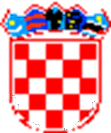 *P/1707827*